Fagplan i naturfagGrünerløkka skoleRevidert våren 2015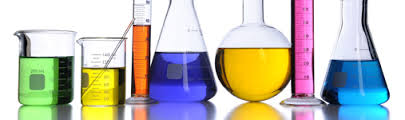 FormålNaturvitenskapen har vokst fram som følge av menneskers nysgjerrighet og behov for å finne svar på spørsmål om sin egen eksistens, om liv og livsformer og vår plass i naturen og i universet, og er på den måten en del av vår kultur.Lover og teorier i naturvitenskapen er modeller av en sammensatt virkelighet, og disse modellene endres eller videreutvikles gjennom nye observasjoner, eksperimenter og ideer. En viktig del av allmennkunnskapen er å kjenne til at naturvitenskapen er i utvikling, og at forskning og ny kunnskap i naturvitenskap og teknologi har stor betydning for samfunnsutviklingen og for livsmiljøet.Selv om naturvitenskapen er delt opp i ulike fagdisipliner, som biologi, fysikk og kjemi og geofag, er målet at skolefaget naturfag både teoretisk og praktisk framstår som et helhetlig fag.Kunnskap om, forståelse av og opplevelser i naturen kan fremme viljen til å verne om naturressursene, bevare biologisk mangfold og bidra til bærekraftig utvikling. I denne sammenhengen har samer og andre urfolk kunnskap om naturen som det er viktig å vise respekt for. Samtidig skal naturfag bidra til at barn og unge utvikler kunnskaper og holdninger som gir dem et gjennomtenkt syn på samspillet mellom natur, individ, teknologi, samfunn og forskning. Dette er viktig for den enkeltes mulighet til å forstå ulike typer naturvitenskapelig og teknologisk informasjon. Dette skal gi den enkelte et grunnlag for å delta i prosesser i samfunnet.Å arbeide både praktisk og teoretisk i laboratorier og i naturen med ulike problemstillinger er nødvendig for å få erfaring med og utvikle kunnskap om metoder og tenkemåter i naturvitenskapen. Dette kan bidra til å utvikle kreativitet, kritisk evne, åpenhet og aktiv deltakelse i situasjoner der naturfaglig kunnskap og ekspertise inngår. Varierte læringsmiljøer, som feltarbeid i naturen, eksperimenter i laboratoriet og ekskursjoner til museer, vitensentre og bedrifter, vil berike opplæringen i naturfag og gi rom for undring, nysgjerrighet og fascinasjon. Kompetanse i å forstå ulike typer naturvitenskapelige tekster, metoder og teknologiske løsninger gir et godt grunnlag for yrkesfaglige utdanninger, videre studier og livslang læring i yrke og fritid.HovedområderFaget er strukturert i hovedområder som det er formulert kompetansemål innenfor. Hovedområdene utfyller hverandre og må ses i sammenheng.Faget er et fellesfag for alle utdanningsprogrammene i videregående opplæring. Opplæringen skal derfor gjøres mest mulig relevant for elevene ved at den tilpasses de ulike utdanningsprogrammene.Naturfag har kompetansemål etter 2., 4., 7. og 10. årstrinn i grunnskolen og i videregående opplæring etter Vg1 i studieforberedende og yrkesfaglige utdanningsprogram og Vg3 påbygging til generell studiekompetanse.Oversikt over hovedområder:ForskerspirenI naturfagundervisningen framstår naturvitenskapen både som et produkt som viser den kunnskapen vi har i dag, og som prosesser som dreier seg om hvordan naturvitenskapelig kunnskap bygges og etableres. Prosessene omfatter utvikling av hypoteser, eksperimentering, systematiske observasjoner, diskusjoner, kritisk vurdering, argumentasjon, begrunnelser for konklusjoner og formidling. Forskerspiren skal ivareta disse dimensjonene i opplæringen og integreres i de andre hovedområdene.Mangfold i naturenSentralt i dette hovedområdet står utviklingen av kunnskap om og respekt for naturens mangfold. Kunnskap om biotiske og abiotiske faktorer i økosystemer er viktig for å forstå samspill i naturen. Hovedområdet dreier seg videre om forutsetninger for bærekraftig utvikling, om menneskets plass i naturen, og om hvordan menneskelige aktiviteter har endret og endrer naturmiljøet lokalt og globalt. Feltarbeid legger et godt grunnlag for kunnskap om og holdninger på dette området.Kropp og helseHovedområdet dreier seg om hvordan kroppen er bygd opp, påvirkes og endres over tid. Kunnskap om hvordan de ulike delene i kroppen virker sammen, er grunnleggende for å forstå hvordan livsstil påvirker kropp og helse. Kropp, helse, livsstil og ernæring omtales hyppig i mediene. Kunnskap og kritisk vurdering av informasjon på dette området er viktig for å kunne ta ansvar for egen kropp og for fysisk og psykisk helse. Respekt og omsorg for andre står også sentralt innenfor området.Fenomener og stofferHovedområdet dreier seg om sammenhenger mellom naturfaglige fenomener, og om hvordan mennesker har lært seg å utnytte ulike fenomener og stoffer. Området omfatter sentrale områder fra fysikk, kjemi og geofag. Det viser hvordan stoffer er bygd opp og reagerer med hverandre, og det behandler fenomener som lyd, lys, elektrisitet, magnetisme og energi. Vårt eget solsystem, jordas plass, det ytre verdensrom og forskning og teknologi blir også behandlet.Teknologi og designHovedområdet dreier seg om å planlegge, utvikle, framstille og vurdere funksjonelle produkter. Samspillet mellom naturvitenskap, teknologi og bærekraftig utvikling står sentralt i dette hovedområdet. Teknologi og design er et flerfaglig emne i naturfag, matematikk og kunst og håndverk.TimeantallGrunnleggende ferdigheterGrunnleggende ferdigheter er integrert i kompetansemålene, der de bidrar til utvikling av og er en del av fagkompetansen. I naturfag forstås grunnleggende ferdigheter slik:Muntlige ferdigheter i naturfag er å lytte, tale og samtale for å beskrive, dele og utvikle kunnskap med naturfaglig innhold som er knyttet til observasjoner og erfaringer. Det innebærer å bruke naturfaglige begreper for å formidle kunnskap, formulere spørsmål, argumenter og forklaringer. Videre innebærer det å tilpasse uttrykksform, begreper og eksempler til formål og mottakere. Utviklingen av muntlige ferdigheter i naturfag går fra å kunne lytte og samtale om opplevelser og observasjoner til å kunne presentere og diskutere stadig mer komplekse emner. Dette innebærer i økende grad å kunne bruke naturfaglige begreper til å uttrykke forståelse, til å ha egne vurderinger og til å delta i faglige diskusjoner.Å kunne skrive i naturfag er å bruke naturfaglige tekstsjangere til å formulere spørsmål og hypoteser, skrive planer og forklaringer, sammenligne og reflektere over informasjon og bruke kilder hensiktsmessig. Det innebærer også å beskrive observasjoner og erfaringer, sammenstille informasjon, argumentere for synspunkter og rapportere fra feltarbeid, eksperimenter og teknologiske utviklingsprosesser. Skriveprosessen fra planlegging til bearbeiding og presentasjon av tekster innebærer bruk av naturfaglige begreper, figurer og symboler tilpasset formål og mottaker. Utviklingen av skriveferdigheter i naturfag går fra å bruke enkle uttrykksformer til gradvis å ta i bruk mer presise naturfaglige begreper, symboler, grafikk og argumentasjon. Dette innebærer å kunne skrive stadig mer komplekse tekster som bygger på kritisk og variert kildebruk tilpasset formål og mottaker.Å kunne lese i naturfag er å forstå og bruke naturfaglige begreper, symboler, figurer og argumenter gjennom målrettet arbeid med naturfaglige tekster. Dette innebærer å kunne identifisere, tolke og bruke informasjon fra sammensatte tekster i bøker, aviser, bruksanvisninger, regelverk, brosjyrer og digitale kilder. Lesing i naturfag inkluderer kritisk vurdering av hvordan informasjon framstilles og brukes i argumenter, blant annet gjennom å kunne skille mellom data, antakelser, påstander, hypoteser og konklusjoner. Utviklingen av leseferdighet i naturfag går fra å finne og bruke uttrykt informasjon i enkle tekster til å forstå tekster med stadig flere fagbegreper, symboler, figurer, tabeller og implisitt informasjon. Kravet til kritisk lesing og evne til å identifisere relevant informasjon og vurdere kilders troverdighet øker, fra å kunne bruke tilrettelagte kilder til å kunne innhente og sammenligne informasjon fra ulike kilder og vurdere relevansen.Å kunne regne i naturfag er å innhente, bearbeide og framstille tallmateriale. Det innebærer å bruke begreper, måleinstrumenter, måleenheter, formler og grafikk. Regning i naturfag er også å kunne sammenligne, vurdere og argumentere for gyldigheten av beregninger, resultater og framstillinger. Utviklingen av regneferdigheter i naturfag går fra å bruke enkle metoder for opptelling og klassifisering til å kunne vurdere valg av metoder, begreper, formler og måleinstrumenter. Videre innebærer det å kunne gjøre gradvis mer avanserte framstillinger og vurderinger og bruke regning i faglig argumentasjon.Digitale ferdigheter i naturfag er å bruke digitale verktøy til å utforske, registrere, gjøre beregninger, visualisere, dokumentere og publisere data fra egne og andres studier, forsøk og feltarbeid. Det innebærer også å bruke søkeverktøy, beherske søkestrategier og kritisk vurdere kilder og velge ut relevant informasjon om naturfaglige tema. Utviklingen av digitale ferdigheter i naturfag går fra å kunne bruke digitale verktøy til i økende grad å utvise selvstendighet og dømmekraft i valg og bruk av digitale kilder, verktøy, medier og informasjon.ÅrstrinnHovedområderHovedområderHovedområderHovedområderHovedområder1. – 10. ForskerspirenMangfold i naturenKropp og helseFenomener og stofferTeknologi og designTrinnÅrstimer a 60 minutterBarnetrinn1. – 7. 328tUngdomstrinn8. – 10.249t